§1019.  Prohibitions1.  Prohibited practices.  To the extent provided for therein, financial institution holding companies subject to the laws of this State shall be subject to chapters 24 and 46.[PL 1975, c. 500, §1 (NEW).]2.  Penalties.  Any person or company violating any provision of this chapter, or any regulation promulgated thereunder, is subject to a penalty of not more than $1,000 per day for each day the violation continues, to be recovered in a civil action in the name of the State.Any company or Maine financial institution violating section 1013, subsection 3, or any regulation promulgated under that section, is subject to a penalty of not more than $1,000 a day for each day the violation continues.  The superintendent shall report the violation forthwith, with such remarks as the superintendent determines appropriate, to the Attorney General, who may forthwith institute a civil action therefor on behalf of the State.[PL 1997, c. 182, Pt. A, §14 (AMD).]3.  Remedy for violation of section 1013.  A Maine financial institution or any financial institution holding company which violates section 1013 shall be subject to the provisions of chapters 23 and 24.[PL 1983, c. 302, §7 (AMD).]SECTION HISTORYPL 1975, c. 500, §1 (NEW). PL 1983, c. 302, §§6,7 (AMD). PL 1985, c. 642, §9 (AMD). PL 1997, c. 182, §A14 (AMD). The State of Maine claims a copyright in its codified statutes. If you intend to republish this material, we require that you include the following disclaimer in your publication:All copyrights and other rights to statutory text are reserved by the State of Maine. The text included in this publication reflects changes made through the First Regular and First Special Session of the 131st Maine Legislature and is current through November 1. 2023
                    . The text is subject to change without notice. It is a version that has not been officially certified by the Secretary of State. Refer to the Maine Revised Statutes Annotated and supplements for certified text.
                The Office of the Revisor of Statutes also requests that you send us one copy of any statutory publication you may produce. Our goal is not to restrict publishing activity, but to keep track of who is publishing what, to identify any needless duplication and to preserve the State's copyright rights.PLEASE NOTE: The Revisor's Office cannot perform research for or provide legal advice or interpretation of Maine law to the public. If you need legal assistance, please contact a qualified attorney.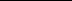 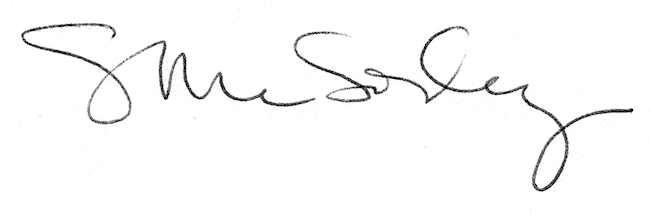 